                         Как выбраться из полыньи 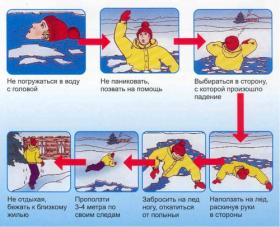 